Муниципальное автономное учреждение дополнительного образования ЗАТО Северск«Детская школа искусств»Программа 
учебного предметаПО.01.УП.02. «АНСАМБЛЬ (скрипка)» дополнительной предпрофессиональной программыв области  музыкального искусства «СТРУННЫЕ ИНСТРУМЕНТЫ»предметная область«МУЗЫКАЛЬНОЕ ИСПОЛНИТЕЛЬСТВО»Срок обучения  8(9) летЗАТО Северск, 2020Структура программы учебного предметаI.  Пояснительная записка- Характеристика учебного предмета «Ансамбль», его место и роль в образовательном процессе- Срок реализации учебного предмета- Объем учебного времени, предусмотренный учебным планом МАУДО ДШИ на реализацию учебного предмета «Ансамбль»- Форма проведения учебных аудиторных занятий- Цель и задачи учебного предмета- Обоснование структуры программы учебного предмета- Методы обучения- Описание материально-технических условий реализации учебного предметаII.  Содержание учебного предмета- Сведения о затратах учебного времени- Годовые требования по классамIII.  Требования к уровню подготовки обучающихсяIV.  Формы и методы контроля, система оценок- Аттестация: цели, виды, форма, содержание- Критерии оценкиV.  Методическое обеспечение учебного процесса- Методические рекомендации педагогическим работникам- Рекомендации по организации самостоятельной работы обучающихсяVI.  Список нотной и методической литературы- Список методической литературы- Список  учебно – методической, нотной литературы- Электронные ресурсыI.  Пояснительная запискаХарактеристика учебного предмета «Ансамбль», его место и роль в образовательном процессеПрограмма учебного предмета  «Ансамбль»  разработана  на  основе  и  с  учетом   федеральных   государственных   требований   к   дополнительной  предпрофессиональной   общеобразовательной   программе   в   области  музыкального  искусства  «Струнные инструменты». В общей системе   профессионального музыкального образования значительное место отводится коллективным видам музицирования: ансамблю, оркестру.  В последние годы увеличилось число различных по составу ансамблей: как учебных, так и  профессиональных. Навыки коллективного  музицирования формируются   и развиваются на основе, и параллельно с уже приобретенными знаниями в классе по учебному предмету «Специальность». Скрипичные ансамбли широко  распространяются в школьной учебной практике,  так как не во всех музыкальных образовательных учреждениях имеются большие классы струнных  инструментов, составляющих основу оркестра. Успешный опыт скрипичных ансамблей должен основываться на творческих контактах руководителя коллектива с преподавателями по специальности. Данная программа разработана для скрипичного ансамбля.Срок реализации учебного предмета Реализации данной программы осуществляется: - в обязательной части с 4 по 8(9) классы - в вариативной части - 2,3 классыОбъем учебного времени, предусмотренный учебным планом МАУДО ДШИ на реализацию учебного предмета «Ансамбль»Срок обучения - 8(9) летТаблица 1Консультации проводятся с целью подготовки обучающихся к контрольным урокам,  зачетам,  экзаменам,  творческим конкурсам и другим мероприятиям по усмотрению   учебного  заведения. Форма проведения учебных аудиторных занятий: мелкогрупповая (от 2 до 10 человек). Рекомендуемая продолжительность урока - 40 минут.  По учебному предмету «Ансамбль»  к занятиям могут привлекаться как обучающиеся по данной образовательной программе,  так и по другим образовательным программам в области музыкального искусства.  Кроме того, реализация данного учебного предмета может проходить в форме совместного исполнения музыкальных произведений обучающегося с преподавателем.Цель и задачи учебного предмета  Цель: развитие музыкально-творческих способностей обучающегося, на основе приобретенных им знаний,  умений и навыков в области ансамблевого исполнительства.Задачи:стимулирование развития эмоциональности,  памяти,  мышления, воображения и творческой активности при игре в ансамбле;формирование у обучающихся комплекса исполнительских навыков, необходимых для ансамблевого музицирования; расширение кругозора обучающегося путем ознакомления с ансамблевым репертуаром;решение коммуникативных задач (совместное творчество обучающихся разного возраста, влияющее на их творческое развитие, умение общаться в процессе совместного музицирования, оценивать игру друг друга);  развитие чувства ансамбля (чувства партнерства при игре в ансамбле), артистизма и музыкальности;  обучение навыкам самостоятельной работы,  а также навыкам чтения с листа в ансамбле; приобретение обучающимися опыта творческой деятельности и публичных выступлений в сфере ансамблевого музицирования; формирование у наиболее одаренных выпускников профессионального исполнительского комплекса скрипача-солиста камерного ансамбля. Учебный предмет «Ансамбль» неразрывно связан с учебным предметом «Специальность»,  а также со всеми предметами дополнительной предпрофессиональной  общеобразовательной программы в области искусства «Струнные инструменты».Предмет «Ансамбль»  расширяет границы творческого общения инструменталистов -  скрипачей с обучающимися других отделений учебного заведения,  привлекая к сотрудничеству  пианистов и  исполнителей на других инструментах.  Занятия в ансамбле –  накопление опыта коллективного музицирования, ступень для подготовки  игры в оркестре. Обоснование структуры программы учебного предметаОбоснованием структуры программы являются ФГТ,  отражающие все аспекты работы преподавателя с учеником.  Программа содержит  следующие разделы: -   сведения о затратах учебного времени,  предусмотренного на освоение учебного предмета; -   распределение учебного материала по годам обучения; -   описание дидактических единиц учебного предмета; -   требования к уровню подготовки обучающихся; -   формы и методы контроля, система оценок; -   методическое обеспечение учебного процесса.В соответствии с данными направлениями строится основной разделпрограммы «Содержание учебного предмета».Методы обученияВыбор методов обучения  по предмету «Ансамбль» зависит от:  возраста обучающихся;  их индивидуальных  способностей; от  состава ансамбля; от количества участников ансамбля. Для достижения поставленной цели и реализации задач предметаиспользуются следующие методы обучения:           -   словесный  (объяснение,  разбор,  анализ и сравнение музыкального        материала  партий);           -  наглядный метод( показ,  демонстрация отдельных частей партий и всего произведения);            - частично – поисковый (ученики участвуют в поисках решения  поставленной  задачи).          -   практический (воспроизводящие и творческие упражнения,  деление целого произведения на более мелкие части для подробной проработки и последующая организация целого);Предложенные методы работы со скрипичным ансамблем в рамках предпрофессиональной образовательной программы являются наиболее продуктивными при реализации поставленных целей и задач учебного предмета и основаны на проверенных методиках и сложившихся традициях ансамблевого исполнительства на  струнных инструментах.Описание материально-технических условий реализации  учебного предметаМатериально-техническая база МАУДО ДШИ соответствует санитарным и противопожарным нормам, нормам охраны труда. МАУДО ДШИ располагает материально-технической базой для реализации данной программы «Ансамбль», обеспечивает проведение всех видов занятий, концертно-творческой деятельности обучающихся для достижения обучающимися результатов, установленных федеральными государственными требованиями.  Учебные аудитории для реализации учебного предмета «Ансамбль»Таблица 2В МАУДО ДШИ 3 концертных зала с концертными роялями, звукотехническим и световым оборудованием:- корпус № 1 –  2 концертных зала  (Большой зал на 380 посадочных мест, Малый зал на 50 посадочных мест);- корпус № 2 –  1 концертный зал  (Зрительный зал на 200 посадочных мест).Таблица 3Реализация программы «Ансамбль» обеспечивается доступом каждого обучающегося  к  библиотечному фонду. Библиотечный фонд МАУДО ДШИ укомплектован печатными изданиями основной, дополнительной учебной и учебно-методической литературой, в том числе издания, поступившие в библиотечный фонд МАУДО ДШИ за последние 5 лет.В МАУДО ДШИ созданы условия для содержания, своевременного обслуживания и ремонта музыкальных инструментов.II. Содержание учебного предмета          Основные составы ансамблей, наиболее практикуемые в  детских школах искусств  - дуэты, трио, квартеты, квинтеты, секстеты и т. д. Для  успешной  реализации  программы  учебного предмета  «Ансамбль»  необходима  правильная  организация  учебного  процесса.Сведения о затратах учебного времени,   предусмотренного на освоение учебного предмета «Ансамбль», на максимальную самостоятельную нагрузку обучающихся и аудиторные занятия:                                          Срок обучения – 8 (9) летОбязательная частьАудиторные занятия: с 4 по 8 класс – 1 час в неделю, в 9 классе – 2 часа в неделю. Самостоятельные занятия: с 4 по 9 класс – 1,5 час в неделю.Вариативная частьАудиторные занятия:  2 и 3 классы – 0,5 часа в неделю.Самостоятельные занятия: 2 и 3 классы – 0,25 час в неделю.Виды  внеаудиторной  работы: - выполнение  домашнего  задания; - подготовка  к  концертным  выступлениям; -  посещение   учреждений   культуры  (филармоний,   театров,  концертных  залов  и  др.); -  участие   обучающихся   в   концертах,   творческих   мероприятиях   и   культурно-просветительской  деятельности  образовательного  учреждения  и  др.   Учебный материал распределяется по годам обучения –  классам. Каждый класс имеет свои дидактические задачи и объем времени,  предусмотренные  для освоения учебного материала.Требования по годам обучения В ансамблевой игре так же, как и в сольном исполнительстве, требуются определенные музыкально-технические навыки владения инструментом, навыки совместной игры, такие, как:- сформированный комплекс умений и навыков в области коллективного творчества - ансамблевого исполнительства, позволяющий демонстрировать в ансамблевой игре единство исполнительских намерений и реализацию исполнительского замысла;- навыки по решению музыкально-исполнительских задач ансамблевого исполнительства, обусловленных художественным содержанием и особенностями формы, жанра и стиля музыкального произведения.Срок обучения – 8 (9) летГодовые требованияВариативная частьВторой класс (0,5 час в неделю)Введение. Знакомство с предметом «Ансамбль» как специальной дисциплиной, цели и задачи. Игра в унисон. Слушаем ансамблевые записи. Работа над интонацией. Работа по голосам и над единством фразировки и штрихов в ансамбле (упражнения). Изучение пьесы. Воспитание единой ритмической пульсации в ансамбле (упражнения). Чтение с листа. Определение творческих возможностей ученика. Чтение с листа. Работа над плановым репертуаром. Игра в унисон. Работа над звуковым балансом в ансамбле, над согласованием силы звучности каждой партии.В течение года ученики должны сыграть 4 пьесы:Середина декабря - контрольный урок - 1 пьесаНачало апреля - зачет - 1 пьесаЗачетом может считаться выступление на классном концерте или академическом концерте.Репертуарный списокВведенский В. «Паровоз»Карасева А. «Горошина»Русская народная песня «Скок-поскок»Русская народная песня «Сорока»Якубовская В. «Колыбельная»Русин В. «Веселые струны»Русин В. «Веселое путешествие»Русин В. «Качели»Детская песенка «Пешеход»Польская народная песня – дуэтРусская народная песня «Как под горкой»Чайковский Б. «Тише, мыши»Эрнесакс Г. «Едет паровоз»УНП «Весёлые гуси»«Гуси и волк»«Котя, котинька, коток»«У кота-воркота»«Ходит Васька серенький»«Ходит зайка»Третий класс (0,5 час в неделю)Игра в унисон. Слушаем ансамблевые записи. Работа над интонацией. Работа по голосам и над единством фразировки и штрихов в ансамбле (упражнения). Изучение пьесы. Воспитание единой ритмической пульсации в ансамбле (упражнения). Чтение с листа. Определение творческих возможностей ученика. Чтение с листа. Работа над плановым репертуаром. Игра в унисон. Работа над звуковым балансом в ансамбле, над согласованием силы звучности каждой партии.В течение года ученики должны сыграть 4 пьесы:Середина декабря - контрольный урок - 1 пьеса,Начало апреля - зачет - 1 пьеса.Репертуарный списокБакланова Н. Этюды № 9, № 11Бакланова Н. «Марш»Белорусская народная песня «Перепелочка»Гайдн Й. «Анданте»Дунаевский И. «Колыбельная»Качурбина М. «Мишка с куклой»Комаровский  А. «Кукушечка»Металлиди Ж. «Спит луна»Польская народная песня «Кукушечка»Русин В. – Щукина О. «Полька-солнышко» из Сюиты «Лесная сказка»Черненко А. «Моцарт и немного джаза»Обязательная частьЧетвертый класс (1 час в неделю)Расширение репертуара, повторение прежнего. Работа над интонацией. Работа над развитием выразительного интонирования и предслышания музыки при исполнении простейших попевок. Совместное музицирование (игра pizz простейшего аккомпанемента на открытых струнах по слуху). Воспитание единой ритмической пульсации, единой фразировкой и штрихов в ансамбле. Работа над звуковым балансом в ансамбле, над согласованием силы звучности каждой партии. Работа над единством фразировки и штрихов в концертной программе.В течение года ученики должны сыграть 4 пьесы:Середина декабря - контрольный урок - 1 пьеса,Начало апреля - зачет - 1 пьеса.Репертуарный список1.Бакланова Н. «Хоровод», «Мазурка»2.Бах Ф. Э. «Марш» 3.Гайдн Й. «Анданте»4.Карш Н. «Кубики»,  «Музыкальный алфавит»5.Моцарт В. «Вальс»6.Металлиди Ж.  «Мой конь», «Кот-баюн», «Деревенские музыканты»,       «Колечко»7.Рамо Ж. «Ригодон»8.Шуберт «Лендлер»9.Фрид Г. «Вальс»Пятый класс (1час в неделю)Расширение репертуара, повторение прежнего. Работа над интонацией. Работа над развитием выразительного интонирования и предслышания музыки при исполнении простейших попевок. Совместное музицирование (игра pizz простейшего аккомпанемента на открытых струнах по слуху). Воспитание единой ритмической пульсации, единой фразировкой и штрихов в ансамбле. Работа над звуковым балансом в ансамбле, над согласованием силы звучности каждой партии. Работа над единством фразировки и штрихов в концертной программе.В течение года ученики должны сыграть 4 пьесы:Середина декабря - контрольный урок - 1 пьеса,Начало апреля - зачет - 1 пьеса.Репертуарный список1.Бабаджанян «Танец»2.Вебер К. «Хор охотников»3.Градески Э. «Регтайм «Мороженое»4.Каччини «Аве Мария»5.К. Караев «Павана»6.Медведовский «Гамма-джаз», «Учитель и ученик»7.Металлиди Ж. «Танец пингвинов», «Обезьяны грустят по Африке»8..Моцарт В.А. «Колыбельная», «Менуэт»9.Легран М. «Шербургские зонтики»10.Русин В. - Щукина О. Сюита для ансамбля скрипачей «Лесная сказка»11.Чайковский П. «Старинная французская песенка», «Неаполитанская песенка» Шестой класс (1 час в неделю)Воспитание темповых представления, одновременности агогических представлений. Работа над развитием интонации. Сольфеджирование партий в диапазоне секунды – септимы в умеренном темпе. Коллективное музицирование. Работа над звуковым балансом в ансамбле, над согласованием силы звучности каждой партии. Работа над единой ритмической пульсацией в исполнение лёгких пьес. Работа над основным репертуаром. Владение единством фразировки и штрихов в ансамбле.В течение года ученики должны сыграть 5 пьес:Середина декабря - контрольный урок - 1 пьеса,Начало апреля - зачет - 1 пьеса.Репертуарный список1.Бакланова Н. Вариации, «Хоровод»2.Бах И. С. – Гуно «Аве Мария»3.Бонончини Г. «Рондо»4.Брамс И. «Венгерский танец»5.Бетховен Л. «Менуэт»6.Гендель Г. «Ария»7.Гендель Г.  «Гавот» 8.Григ «В пещере горного короля»9.Дворжак «Юмореска»10.Джоплин С.  Регтайм  «Артист эстрады»11.Каччини Д. «Аве Мария»12.Крылатов Е.  «Крылатые качели»13.Свиридов Г. «Старинный танец»14.Сен-Санс К. «Лебедь»15.Чайковский П. «Неаполитанская песенка»16.Шостакович Д. «Гавот»17.Шуман Р.  «Грёзы»Седьмой класс (1 час в неделю)Упражнения на звуковой баланс в восходящем и нисходящем движении мелодии по голосам. Работа над звуковым балансом в ансамбле. Игра в двудольном и трёхдольном размере с подчёркиванием первых долей. Чтение с листа. Основы движения смычка при работе над единством фразировки и штрихов в ансамбле.В течение года ученики должны сыграть 6 пьес:Середина декабря - контрольный урок - 1 пьеса,Начало апреля - зачет - 1 пьеса.Репертуарный списокБарток Б. МаршБрамс И.  Колыбельная Брамс И. «Венгерский танец»Гайдн Й. Менуэт из «Детской симфонии»Дога Е. Вальс из к/в «Мой ласковый и нежный зверь»Кемпферт Б.  Strangers in the nightКерн Дж. Smoke gets in your eyes (переложение С. Доброгоса).Керн Д. «Всё, что ты есть»Крылатов Е. «Ожидание»Миллер Г. Moonlight serenade Моцарт В. МенуэтРубинштейн А. МелодияТорелли Дж. Концерт ля минор III частьТретьяченко В. МелодияШуберт «Серенада»Восьмой класс (1 час в неделю)Развитие творческих возможностей учеников в коллективном музицировании. Навыки единой пульсации в ансамбле. Работа над интонацией. Игра по партиям. Развитие музыкально - слуховых представлений. Навыки определение характера пьесы, разбор услышанного, исполнение в характере и образе. Работа над звуковым балансом в ансамбле, над согласованием силы звука каждой партии. Работа над единством фразировки и штрихов в плановом репертуаре.В течение года ученики должны сыграть 6 пьес:Середина декабря - контрольный урок - 1 пьеса,Начало апреля - зачет - 1 пьеса.Репертуарный списокБабаджанян А. ТанецБетховен Л. МенуэтВивальди А. Концерт ля минор, ре минорВольфарт Ф. Этюд-шуткаГаврилин В. «Осенью», Большой вальс из балета «Анюта»Глазунов А. ГавотДжоплин Дж. РегтаймКосма Ж. «Опавшие листья»Леви Н. ТарантеллаЛист Ф. Ноктюрн №3 «Грёзы любви» (переложение А.Черненко)Мандэл Дж. The shadow of your smile (переложение В. Русина)Раков Н. СкерциноСтаринный русский романс «Я встретил вас»Таривердиев М. «Мелодия»Штраус И. Полька-пиццикатоДевятый класс (2 часа в неделю)Усложнение и накопление репертуара. Дальнейшая работа над навыками игры в ансамбле, такими, как: ритмическая согласованность, динамическое равновесие, единство штрихов и фразировки, навыки публичных выступлений, умение выразительно, в соответствии со стилевыми особенностями, исполнить музыкальное произведение. Работа над интонацией в программных произведениях. Развитие музыкально - образного мышления. Средства музыкальной выразительности, характерные для различных жанров. Работа над согласованием силы звука каждой партии. Представление звукового баланса в ансамбле. Работа над единством фразировки и штрихов в концертной программе. В течение года ученики должны сыграть 6 пьес:Середина декабря - контрольный урок - 1 пьеса,Начало апреля - зачет - 1 пьеса.Репертуарный списокБабаджанян А. «Ноктюрн»Бах И. Концерт ре минорВивальди А. Концерты ля минор, ре минор для двух скрипок.Гардель К. «Танго»Дворжак А. «Мелодия», «Юмореска»Пьяццолла А. «Забвение»Рубинштейн Н. «Мелодия»Таривердиев М. «Ноктюрн»Уайт Дж. «Прекрасная кубинка»Фролов И. «Шутка-сувенир»Хромушин О. «Интерлюд»Шостакович Д. «Шутка»Шуберт «Адажио»Шуман Р. «Грёзы любви»III. Требования к уровню подготовки обучающихсяРезультатом освоения программы является приобретение обучающимися следующих знаний,  умений и навыков в области ансамблевого исполнительства:    -  развитие интереса у обучающихся к музыкальному искусству в целом;     -  реализацию  в ансамбле индивидуальных практических  навыков игры на      инструменте, приобретенных в классе по специальности;        -  приобретение  особых навыков игры в музыкальном коллективе (ансамбль, оркестр);    -  развитие навыка чтения нот с листа;    -  развитие навыка транспонирования, подбора по слуху;    -  знание репертуара для  ансамбля;    -  наличие навыков репетиционно-концертной работы   в качестве членамузыкального коллектива;    -   повышение мотивации к продолжению   профессионального обучения наинструменте.    IV. Формы и методы контроля, система оценокАттестация: цели, виды, форма, содержаниеОсновными видами контроля успеваемости являются:  текущий контроль успеваемости обучающихся промежуточная аттестация итоговая аттестацияКаждый вид контроля имеет свои цели, задачи, формы. Текущий  контроль  направлен  на    поддержание    учебной дисциплины, выявление  отношения к предмету,  на ответственную организацию домашних занятий, имеет воспитательные цели, может носить  стимулирующий характер. Текущий контроль осуществляется регулярно преподавателем,  оценкивыставляются в журнал и дневник обучающегося. При оценивании учитывается:  - отношение ребенка к занятиям, его старания и прилежность; - качество выполнения предложенных заданий; - инициативность и проявление самостоятельности как на уроке, так и вовремя домашней работы; - темпы продвижения. На основании результатов текущего контроля выводятся четверные оценки. Особой формой текущего контроля является контрольный урок, которыйпроводится преподавателем, ведущим предмет.  Промежуточная аттестация определяет успешность развития обучающегося и степень освоения им учебных задач на определенном этапе. Наиболее распространенными формами промежуточной аттестации являются контрольные уроки, проводимые с приглашением комиссии, зачеты, академические концерты, технические зачеты, экзамены.Каждая форма проверки (кроме переводного экзамена) может быть как дифференцированной (с оценкой), так и недифференцированной.При оценивании обязательным является методическое обсуждение, которое должно носить рекомендательный, аналитический характер, отмечать степень освоения учебного материала, активность, перспективы и темп развития ученика.Участие в конкурсах может приравниваться к выступлению на академических концертах и зачетах. Переводной экзамен является обязательным для всех.Контрольные уроки и зачеты в рамках промежуточной аттестации проводятся в конце учебных полугодий в счет аудиторного времени, предусмотренного на предмет «Ансамбль». Критерии оценокДля аттестации обучающихся создаются фонды оценочных средств, которые включают в себя методы контроля,  позволяющие оценить приобретенные знания, умения и навыки.   Критерии оценки качества исполнения  По итогам исполнения программы на зачете,  академическом прослушивании или экзамене выставляется оценка по пятибалльной шкале: Таблица 4Фонды оценочных средств призваны обеспечивать оценку качества приобретенных выпускниками знаний,  умений и навыков,  а также степень готовности обучающихся выпускного класса к возможному продолжению профессионального образования в области музыкального искусства.  V. Методическое обеспечение учебного процессаМетодические рекомендации преподавателямВ отличие от другого вида коллективного музицирования - оркестра, где партии, как правило, дублируются, в ансамбле каждый голос солирующий, выполняет свою функциональную роль. Регулярные домашние занятия позволяют выучить наиболее сложные музыкальные фрагменты до начала совместных репетиций. Согласно учебному плану, как в обязательной, так и в вариативной части объем самостоятельной нагрузки по предмету «Ансамбль» составляет 1 час в неделю.Педагогу по ансамблю можно рекомендовать частично составить план занятий с учетом времени, отведенного на ансамбль для индивидуального разучивания партий с каждым учеником. На начальном этапе в ансамблях из трех и более человек рекомендуется репетиции проводить по два человека, умело сочетать и чередовать состав. Также можно предложить использование часов, отведенных на консультации, предусмотренные учебным планом. Консультации проводятся с целью подготовки учеников к контрольным урокам, зачетам, экзаменам, творческим конкурсам и другим мероприятиям, по усмотрению учебного заведения.Педагог должен иметь в виду, что формирование ансамбля иногда происходит в зависимости от наличия конкретных инструменталистов в данном учебном заведении. При определенных условиях допустимо участие в одном ансамбле учеников разных классов (младшие – средние, средние – старшие). В данном случае педагогу необходимо распределить партии в зависимости от степени подготовленности учеников.В целях расширения музыкального кругозора и развития навыков чтения нот с листа желательно знакомство учеников с большим числом произведений, не доводя их до уровня концертного выступления.На начальном этапе обучения важнейшим требованием является ясное понимание учеником своей роли и значения своих партий в исполняемом произведении в ансамбле.Педагог должен обращать внимание на настройку инструментов, правильное звукоизвлечение, сбалансированную динамику, штриховую согласованность, ритмическую слаженность и четкую, ясную схему формообразующих элементов. При выборе репертуара для различных по составу ансамблей педагог должен стремиться к тематическому разнообразию, обращать внимание на сложность материала, ценность художественной идеи, качество инструментовок и переложений для конкретного состава, а также на сходство диапазонов инструментов, на фактурные возможности данного состава. Грамотно составленная программа, профессионально, творчески выполненная инструментовка - залог успешных выступлений.В звучании ансамбля немаловажным моментом является размещение исполнителей (посадка ансамбля). Оно должно исходить от акустических особенностей инструментов, от необходимости музыкального контактировния между участниками ансамбля.Рекомендации по организации самостоятельной работы обучающихсяОбучающийся должен тщательно выучить свою индивидуальную партию, обращая внимание не только на нотный текст, но и на все авторские указания, после чего следует переходить к репетициям с партнером по ансамблю. После каждого урока с преподавателем ансамбль необходимо вновь репетировать, чтобы исправить указанные преподавателем недостатки в игре. Желательно самостоятельно ознакомиться с партией другого участника ансамбля. Важно, чтобы партнеры по ансамблю обсуждали друг с другом свои творческие намерения, согласовывая, их друг с другом. Следует отмечать в нотах ключевые моменты, важные для достижения наибольшей синхронности звучания, а также звукового баланса между исполнителями.Обоснование методов организации образовательного процесса, самостоятельной работы обучающегосяПланирование внеаудиторной деятельности связано с методическими мероприятиями предусмотренными планами творческой и культурно-просветительской деятельности МАУДО ДШИ, а также с творческими замыслами преподавателя (выступления на конкурсах, фестивалях, творческих вечерах и др.). Внеаудиторная самостоятельна работа обучающихся  осуществляется в соответствии  с  программой  внеклассно-воспитательной работы и внеурочной деятельности  «ДЕЛУ - ВРЕМЯ, ПОТЕХЕ - ЧАС»  для обучающихся  по дополнительным предпрофессиональным программам в области  музыкального искусства «Фортепиано», «Струнные инструменты»,  «Народные инструменты»,  «Духовые и ударные инструменты», «Хоровое пение», «Хореографическое творчество».Объем самостоятельной работы определяется с учетом минимальных затрат на подготовку домашнего задания, параллельного освоения детьми программы начального и основного общего образования, с опорой на сложившиеся в МАУДО ДШИ педагогические традиции и методическую целесообразность, а также индивидуальные способности обучающегося.Периодичность занятий – каждый день; объем самостоятельных занятий в неделю – от 2 до 4 часов.На первых этапах обучения важную роль играет сотрудничество с родителями (законными представителями)  обучающихся. Серьёзное, заинтересованное отношение родителей (законных представителей)   к обучению ребёнка благотворно сказывается на конечном результате обучения. Тесное взаимодействие преподавателя и родителей (законных представителей)  устанавливается через организацию родительских собраний, индивидуальных бесед, проведение открытых уроков, классных концертов и других мероприятий. В результате такого сотрудничества родители (законные представители) становятся активными помощниками для своего ребёнка, включаются в организацию и грамотное планирование самостоятельных (домашних) занятий, способствуют достижению наиболее успешных результатов.VI.	  Список нотной и методической литературыСписок методической литературыИвановский, Ю.А. Занимательная музыка [Текст]:   Ю.А. Ивановский. – Ростов н/Дону: Феникс, 2002. – 36 с.Ильина, Е. Р. Музыкально - педагогический практикум [Текст]:    Е.Р. Ильина.- М.: Альма-матер, 1990, 2008. – 48 с.Кабалевский, Д.Б. Как рассказывать детям о музыке [Текст]:    Д.Б. Кабалевский. - М.: Просвещение, 1989. – 84 с.Корыхалова, Н.П. Увидеть в нотном тексте… О некоторых проблемах, с которыми сталкиваются пианисты (и не только они) [Текст]:  Н.П. Корыхалова. – СПб.: Композитор, 2008. – 256 с. Крунтяева, Т.С. Словарь иностранных музыкальных терминов [Текст]:  Т.С. Крунтяева, Н.В.Молокова, А.М. Ступель. – 5-е изд. – Л.: Музыка, 1985. – 143 с.Крюкова, В.В. Музыкальная педагогика [Текст]:  В.В. Крюкова. – Ростов н/ Дону: Феникс, 2002. – 122 с.Кудряшов, А.Ю. Теория музыкального содержания. Художественные идеи европейской музыки XVII – XX вв. [Текст]:  учебное пособие  / А.Ю. Кудряшов. – СПб.: изд.  «Лань», 2006. – 432 с.Лихачёв, Ю. Я. Авторская школа: современная методика обучения детей музыке [Текст]:  Ю. Я. Лихачёв. – 2-е изд., доп. – СПб: Композитор, 2012. – 88 с. Материалы Открытой Сибирской научно-практической (заочной) конференции, посвященной 115-летию музыкального образования в Томске «Актуальные проблемы музыкального образования» [Текст]:   - Томск: ООО «Печатная мануфактура», 2008. – 250 с. Материалы Всероссийской научно-практической конференции «Реализация задач модернизации образования» [Текст]:  - Томск: ТОИПКРО, 2012. – т.3. – 272 с. Михеева, Л.  М. Музыкальный словарь в рассказах [Текст]: Л.М. Михеева. -  СПб.: Советский композитор, 1984. – 58 с.Поплянова, Е.М. Кто стоит на трёх ногах? Музыкальные загадки [Текст]:  Е.М. Поплянова. – СПб: Композитор, 2004. – 30 с.Список  учебно – методической, нотной литературыВольфарт, Ф. Легкие мелодические этюды [Ноты]: для скрипки: соч. 45 / Ф. Вольфарт. – М.: Кифара, 2006. – 22 с.Грингольц, И.А. Прелюдии и вальсы [Ноты]: для скрипки и фортепиано = Preludes and Waltzes : for Violin and Piano / И.А. Грингольц. - пол.парт. - СПб.: Композитор, 2000. - 36 с.Грингольц, И.А. Соната-Бахиана [Ноты] = Sonata-Bachiana : для скрипки соло / И.А. Грингольц. - партитуpа. - СПб.: Композитор, 2000. - 8 с. Двойрин, А. Мелодические этюды-каприсы [Ноты]: для скрипки соло / А. Двойрин. – СПб.: Композитор, 2004. – 28 с.Домашний концерт [Ноты]: любимые мелодии: для скрипки и фортепиано: вып. 1. – М.: Музыка, 2006. – 40 с., 1 парт. (16 с.). Домашний концерт [Ноты]: любимые мелодии: для скрипки и фортепиано: вып. 2. – М.: Музыка, 2006. – 52 с., 1 парт. (20 с. ).Задушевные мелодии [Ноты]: пьесы для скрипки и фортепиано / сост.В. Г. Соловьев. – СПб.: Композитор, 2006. – 52 с., 1 парт. (20 с.).Йорданова, Й  Букварь для маленьких скрипачей [Ноты]: вып. 1 / Й. Йорданова. – М.: Музыка, 2011. – 64 с., клавир 44 с.Йорданова, Й Букварь для маленьких скрипачей [Ноты]: вып. 2 / Й. Йорданова. – М.: Музыка, 2011. – 44 с., клавир 48 с.Кладницкий, В. Юные забавы [Ноты]:  для скрипки и фортепиано / В. Кладницкий. – СПб.: Композитор, 2004. – 8 с.Крупа-Шушарина, С. В. Сборник пьес [Ноты]: для скрипки в сопровождении фортепиано / С. В. Крупа-Шушарина; под ред. Е. В. Баскиной. – Ростов н / Д: Феникс, 2010. – 48 с.Легкие пьесы для скрипки [Ноты]: учеб. пособие / сост. Е. В. Орлова. – М.: Кифара, 2009. – 57 с., 1 парт. (28 с.).Литовко, Ю. Один + один + один [Ноты]: камерные ансамбли для юных исполнителей: пьесы для скрипки, виолончели и фортепиано: 2-5 классы ДМШ / Ю. Литовко. – СПб.: Союз художников, 2012. – 31 с., 2 парт. (11 с.) ; (11 с.)Любимые мелодии [Ноты]: для скрипки и фортепиано: вып. 2 / переложение Г. И. Фиртича. – СПб.: Композитор, 2005. – 19 с.Любимые мелодии [Ноты]: для скрипки и фортепиано: вып. 3 /переложение Г. И. Фиртича. – СПб.: Композитор, 2005. – 23 с.Марр, Я. Ю.  Встречи со скрипкой [Ноты]: 1-3 год обучения / Я. Ю. Марр. – СПб.: Союз художников, 2010. – 87 с., 2 парт. (35 с., 8 с.).Марр, Я. Ю. Джазовые пьесы [Ноты]: 1-4 год обучения / Я. Ю. Марр. – СПб.: Композитор, 2011. – 30 с., 1 парт. (12 с.).Металлиди, Ж. Лунная дорожка [Ноты]: пьесы для скрипки и фортепиано / Ж. Металлиди. – СПб.: Композитор, 2005. – 47 с., 1 парт. (16 с.).Металлиди, Ж. Нежно, скрипочка, играй [Ноты]: пьесы для начинающих скрипачей / Ж. Металлиди. – СПб.: Композитор, 2006. – 20 с.Первые радости [Ноты]: концертные пьесы начинающего скрипача / сост. В. Шапиро. – СПб.: Композитор, 2013. – 23 с., 1 парт. (9 с.). Родионов, К.К. Начальные уроки игры на скрипке [Ноты] = A Course of Violin-Playing for Beginners: 1-2 классы ДМШ / К. К. Родионов. - Клавир. - М.: Музыка, 2000. - 72 с. + 70, [2] c. клавир. Синайская, А. Исполнительские ритмы [Ноты]: как основа координации движений скрипача / А. Синайская. - СПб.: Союз художников, 2003. - 30 с.Скрипичные ансамбли [Ноты]: младшие и средние классы ДМШ  / сост. В. Кальщикова. – СПб.: Нота, 2004. – 31 с., 3 парт. (7 с.)., (7 с.)., (7 с.).Слонимский, С. Звезда Востока [Ноты]: для скрипки и фортепиано / С. Слонимский. – СПб.: Композитор, 2004. – 3 с.Страна лотоса [Ноты]: популярные мелодии для скрипки и фортепиано / сост. Т. Ямпольский. – М.: Музыка, 2009. – 47 с., 1 парт. (16 с.).Хотунцов, Н. Я в руки скрипку взял [Ноты]: восемь маленьких пьес для первых уроков юных скрипачей: [для скрипки и фп.] / Н. Хотунцов. - пол.парт. - СПб.: Союз художников, 2002. - 12 с.Хочу играть концерт [Ноты]: учеб. пособие для начинающих скрипачей / сост. К. Малова. – СПб.: Композитор, 2005. – 38 с., 1 парт. (11 с.).,  1 метод. рекомендации (23 с.).Хрестоматия [Ноты]: скрипка: 1-4 классы ДМШ / ред. К. Ф. Михайлова. – М.: Кифара, 2004. – 101 с., 1 парт. (42 с.).Хрестоматия [Ноты]: скрипка: 5-7 классы ДМШ / ред. К. Ф. Михайлова. М.: Кифара, 2005. – 119 с., 1 парт. (52 с.).Хрестоматия для скрипки [Ноты]: пьесы, произведения крупной формы: 2-3 классы ДМШ: часть 2 / сост. М. Гарлицкий [и др.]. – М.: Музыка, 2007. – 52 с., 1 парт. (24 с.).Хрестоматия для скрипки [Ноты]: пьесы, произведения крупной формы: 4-5 классы ДМШ: часть 2 / сост. Ю. Уткин. – М.: Музыка, 2004. – 56 с., 1 парт. (23 с.).Хрестоматия для скрипки [Ноты]: пьесы, произведения крупной формы: 5-6 классы ДМШ: часть 2. – М.: Музыка, 56 с., 1 парт. (24 с.).Хрестоматия для скрипки [Ноты]: пьесы: 1-2 классы ДМШ: часть 1 / сост. М. Гарлицкий  [и др.]. – М.: Музыка, 2004. – 61 с., 1 парт. (23 с.).Хрестоматия для скрипки [Ноты]: пьесы: 5-6 классы ДМШ: часть 1. – М.: Музыка, 2008. – 60 с., 1 парт. (24 с.).Юному скрипачу [Ноты]: альбом пьес для обучающихся младших классов с приложением клавира: учеб.-метод. пособие / сост. В. Р. Клячко – Ростов н / Д: Феникс, 2012. – 36 с., клавир 74 с.Электронные ресурсыГригорьев, В. Методика обучения игре на скрипке [Электронный ресурс]. – Режим доступа: http://aperock.ucoz.ru/load/skripka/v_grigorev_metodika_obuchenija_igre_na_skripke/11-1-0-404 , свободный.Ширинский, А. Штриховая техника скрипача [Электронный ресурс]. – Режим доступа: http://violamusic.me/knigi/shirinsky-strihovaya-tehnika-skripacha.html  , свободный.Флеш, К. Искусство скрипичной игры, том 1,2 [Электронный ресурс]. – Режим доступа: http://violamusic.me/knigi/flesh-iskusstvo-violin-master.html, свободный.Этюды для скрипки на разные виды техники [Электронный ресурс]. – Режим доступа: http://violamusic.me/noty-dlya-skripki/etudes-violin-technika-3-klass.html , свободный.ОДОБРЕНО    Методическим советомМуниципального автономного   учреждения дополнительного образования ЗАТО Северск«Детская школа  искусств»протокол № 04 от .20.04.2020ОДОБРЕНО    Методическим советомМуниципального автономного   учреждения дополнительного образования ЗАТО Северск«Детская школа  искусств»протокол № 04 от .20.04.2020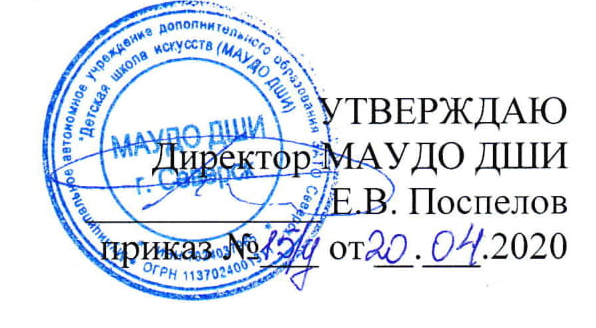 Составитель: Шевченко Т.И.преподаватель высшей квалификационной категории по классу скрипкиМАУДО  ДШИпреподаватель высшей квалификационной категории по классу скрипкиМАУДО  ДШИРецензент:  Сосина С.Ю.    преподаватель высшей квалификационной категории по классу скрипкиМАУДО  ДШИпреподаватель высшей квалификационной категории по классу скрипкиМАУДО  ДШИРецензент:      Пивоварова О.И.преподаватель  высшей квалификационной категории               специализации «Оркестровые инструменты» ОГОАУ СПО                       «Томский музыкальный колледж  имени Э.В. Денисова»преподаватель  высшей квалификационной категории               специализации «Оркестровые инструменты» ОГОАУ СПО                       «Томский музыкальный колледж  имени Э.В. Денисова»Срок обучения8 лет9 классМаксимальная учебная нагрузка (в часах) (в том числе из вариативной части)462132Количество часов на аудиторные занятия(в том числе из вариативной части)19866Количество часов на внеаудиторную (самостоятельную) работу26466Класс2234455667788899КлассВариативная частьВариативная частьВариативная частьОбязательная частьОбязательная частьОбязательная частьОбязательная частьОбязательная частьОбязательная частьОбязательная частьОбязательная частьОбязательная частьОбязательная частьОбязательная частьОбязательная частьОбязательная частьПродолжительность учебных занятий в год (в неделях) (в том числе из вариативной части)33333333333333333333333333333333Количество часов на аудиторные занятия в неделю (в том числе из вариативной части)0,50,50,51111111112222Общее количество часов на аудиторные занятия(в том числе из вариативной части)16,516,516,533333333333333333366666666Общее количество часов на аудиторные занятия(в том числе из вариативной части)19819819819819819819819819819819819866666666Общее количество часов на аудиторные занятия(в том числе из вариативной части)264264264264264264264264264264264264264264264264Количество часов на внеаудиторные занятия в неделю0,250,250,251,51,51,51,51,51,51,51,51,51,5222Общее количество часов на внеаудиторные (самостоятельные) занятия по годам обучения8,258,258,2549,549,549,549,549,549,549,549,549,549,5666666Общее количество часов на внеаудиторные (самостоятельные) занятия по годам обучения264264264264264264264264264264264264264666666Общее количество часов на внеаудиторные (самостоятельные) занятия330330330330330330330330330330330330330330330330Общее максимальное количество часов по годам обучения (в том числе из вариативной части)24,7524,7524,7582,582,582,582,582,582,582,582,582,582,5132132Общее максимальное количество часов по годам обучения (в том числе из вариативной части)462462462462462462462462462462462462462132132132Общее максимальное количество часов на весь период обучения(в том числе из вариативной части)594594594594594594594594594594594594594594594594Учебная аудиторияУчебная аудиторияПлощадь(м2)ОснащениеКорпус № 1№ 2536,4- скрипки;- рояль;- пюпитр – 6 шт.;- стол письменный;- стулья;-  учебная, нотная и учебно-методическая литература.Корпус № 1№ 2615,0- скрипки;- фортепиано;- пюпитр – 2 шт.;- стол письменный;- стулья;-  учебная, нотная и учебно-методическая литература.Наименование оборудованияМесто расположенияМесто расположенияКол-воКонцертный рояльКорпус № 1Корпус № 2Большой залМалый залЗрительный зал5 шт.НоутбукКорпус № 1Корпус № 2Большой залМалый залЗрительный зал2 шт.Студийный микрофонКорпус № 1Большой залМалый зал4 шт.Радиосистема с головной гарнитуройКорпус № 2Зрительный зал4 шт.Микрофонная системабеспроводнаяКорпус № 1Большой залМалый зал1 шт.Микшерный пультКорпус № 1Большой залМалый зал1 шт.Звукотехнический комплексКорпус № 1Большой залМалый зал1 шт.Акустическая  системаКорпус № 1Большой залМалый зал1 шт.Активная 2-полосная акустическая система Корпус № 2Зрительный зал2 шт.Акустическая система  пассивная Корпус № 2Зрительный зал2 шт.Акустическая система пассивная Корпус № 2Зрительный зал2 шт.Активный 18’ сабвуфер, усилительный модульКорпус № 2Зрительный зал2 шт.Аналоговый кассетный рекордерКорпус № 2Зрительный зал1 шт.Проигрыватель рекордерКорпус № 2Зрительный зал2 шт.ЭквалайзерКорпус № 2Зрительный зал2 шт.Блок питания 6-канальныйКорпус № 2Зрительный зал2 шт.Компрессор-лимитер экспандерКорпус № 2Зрительный зал2 шт.Контролер Активных Акустических системКорпус № 2Зрительный зал1 шт.Кроссовер (стерео)Корпус № 2Зрительный зал1 шт.Подавитель акустической обратной связиКорпус № 2Зрительный зал2 шт.Процессор эффектовКорпус № 2Зрительный зал1 шт.Радиомикрофон одноантенный (пара)Корпус № 2Зрительный зал1 шт.Радиосистема SHUREКорпус № 2Зрительный зал3 шт.Радиосистема беспроводнаяКорпус № 2Зрительный зал6 шт.УсилительКорпус № 2Зрительный зал2 шт.Световое оборудование (комплект)Корпус № 1Корпус № 2Большой залЗрительный зал2 шт.ОценкаКритерии оценивания выступления5 («отлично»)Технически качественное и художественно осмысленное исполнение,  отвечающее всемтребованиям на данном этапе обучения.4 («хорошо»)Отметка отражает грамотное исполнение снебольшими недочетами (как в техническомплане, так и в художественном).3 («удовлетворительно»)Исполнение с большим количеством недочетов, а именно: недоученный текст, слабая техническая подготовка, малохудожественная игра, отсутствие свободы игрового аппарата и т.д.  2 («неудовлетворительно»)Комплекс недостатков,  причиной которыхявляется отсутствие домашних занятий,  а также плохой посещаемости аудиторных занятий.«зачет» (без отметки)Отражает достаточный уровень подготовки иисполнения на данном этапе обучения.